AGENDA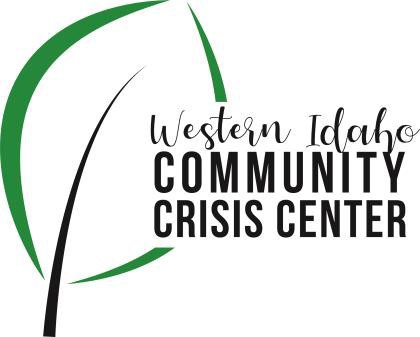 WIDCCC Advisory Committee Location:Gunderson Room, Southwest District HealthConference/Video Information: OptionalJoin Zoom Meeting https://swdh.zoom.us/j/925399635 95Dial by your location+1 669 900 6833 US (San Jose)+1 646 876 9923 US (New York)Meeting ID: 925 3996 3595Password: 030953Find your local number: https://swdh.zoom.us/u/abKHCu7MB7Date: August 11, 2021Time: 1:00pm – 2:00pm Attendees:Agenda ItemPresenterDiscussionNext Steps/Action1:00 Call to OrderKelly, ChairIntroduction and call for any additional agenda items.1:05Meeting Minutes Kelly, ChairCall for any revisions to the 7/14/21 meeting minutes. Motion to Approve Minutes 1:10Webpage UpdateSam Kenney, SWDHUpdate on working with Lifeways to update webpage and gain access to social media1:15Funding Project Workgroup Vito Kelso, Vice ChairUpdate on planning and funding a project to address community needs associated with the crisis center1:20Crisis Center UpdateSarah and Caroline, LifewaysLifeways Crisis Center Update1:40Open discussionCommittee1:55Wrap up Kelly, ChairNext Steps and AssignmentsNext Meeting:Sept. 8, 2021